Θεματική Ενότητα 5Υπεύθυνος Καθηγητής: Γ. Καπετανάκης«Σχολιασμός κειμένου»Πως θα μπορούσαν τα λόγια του Αρχιεπισκόπου Αναστάσιου, που η συμβολή του στην επιστήμη, τη σύγχρονη χριστιανική μαρτυρία, τη διαχριστιανική προσέγγιση, τον διαθρησκειακό διάλογο και την ειρηνική συνύπαρξη λαών και θρησκειών έχει διεθνώς αναγνωρισθεί, να μη με βάλουν σε σκέψεις για τη σημασία τους και την αλήθεια τους; Φανατισμός είναι η εμπαθής προσήλωση του ανθρώπου σε μια ιδέα που τον οδηγεί συχνά σε άγριες εκδικητικές πράξεις εναντίον όσων αμφισβητούν το αντικείμενο που λατρεύει. Ο θρησκευτικός φανατισμός αποκλείει τον σεβασμό της θρησκευτικής ελευθερίας και η πίστη καταντά μια θρησκοληπτική ιδεολογία που αποκλείει κάθε διάλογο γιατί αυτό που επιδιώκει είναι η απόλυτη επικράτησή της. Ο φανατικός πιστεύει με βεβαιότητα πως κατέχει την αναμφισβήτητη, την εξ αποκαλύψεως «αλήθεια». Για αυτό δε χωράει καμία αμφιβολία στην ψυχή του. Το θρησκευτικό βίωμα είναι απολύτως ασύμβατο με ιδεολογικά σχήματα, τα οποία εκφράζουν εθνικιστικές, ολοκληρωτικές ή φασιστικές νοοτροπίες. O φανατισμός είναι χαρακτηριστικό παραθρησκευτικών ομάδων που αντιλαμβάνονται την Εκκλησία μάλλον ως ιδεολογική παράταξη παρά ως έκφραση κοινωνίας, καθολικότητας και οικουμενικότητας. Διάφοροι επιτήδειοι από τις ομάδες αυτές εκμεταλλεύονται την άγνοια και την αμάθεια του πλήθους και το υποκινούν σε πράξεις αντίθετες στο πνεύμα του Χριστιανισμού (όπως π.χ. ακόμα και σε εγκλήματα κατά των αντιπάλων)για να εξυπηρετηθούν συμφέροντα –πολιτικά, οικονομικά- καιροσκόπων που «επενδύουν» στο φανατισμό των μαζών. Με κατάλληλη προπαγάνδα επηρεάζουν και κατευθύνουν σκόπιμα την ανθρώπινη δράση. Τώρα που διανύουμε εποχές ανασφάλειας, οικονομικής, κοινωνικής, ηθικής και πολιτικής κρίσης, οι μισαλλόδοξες ιδέες απλώνονται σε ένα μεγάλο μέρος της κοινωνίας και το φαινόμενο του φανατισμού έχει οξυνθεί. Όπλο μας απέναντι σε κάθε μορφής φανατισμό είναι η μόρφωση που μας βοηθά να θέτουμε σε αμφισβήτηση και κριτική κάθε προβαλλόμενη σε μας ιδέα ως «μοναδική» αλήθεια.Ορέστης Καρβούνης Β1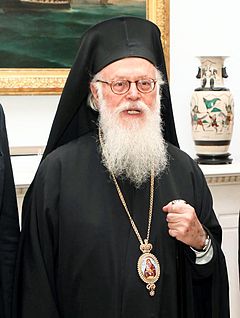 